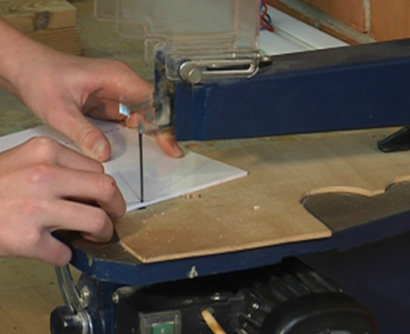 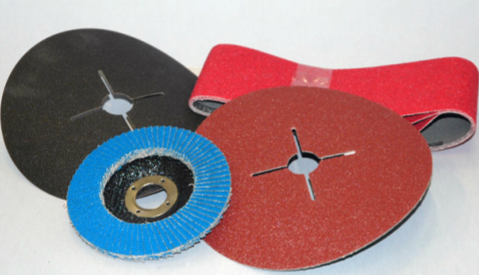 žaganje (vibracijska žaga)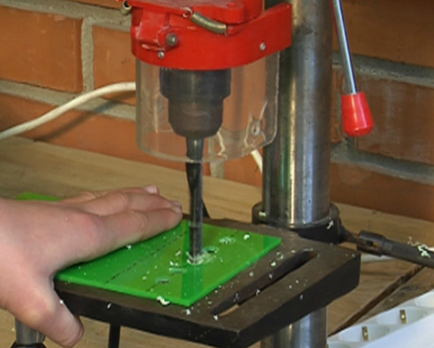 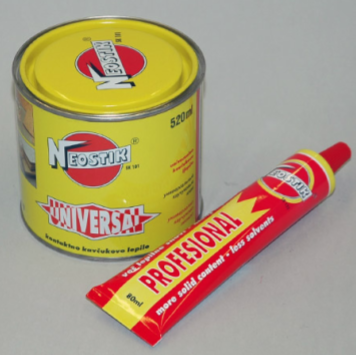 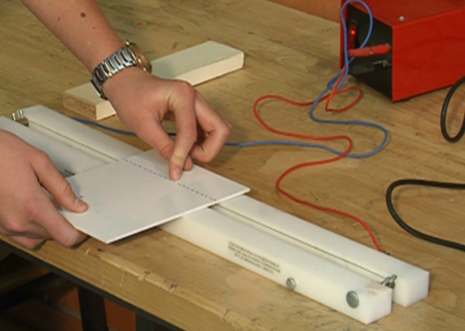 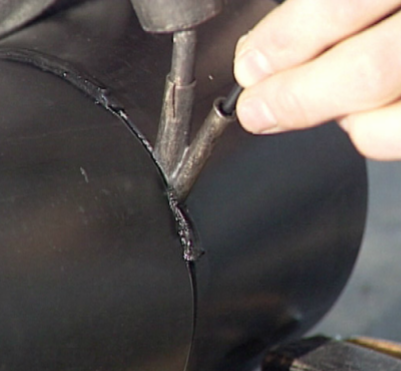 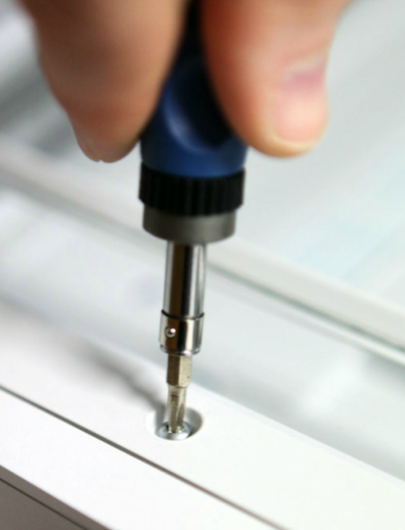 Pod fotografije vpiši posamezne postopke obdelave in v oklepajuorodje, stroj ali pripomoček. Prvi primer je že rešen.VIJAČENJE, VARJENJE, PREPOGIBANJE, VRTANJE, LEPLJENJE, BRUŠENJE, ŽAGANJE 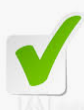 